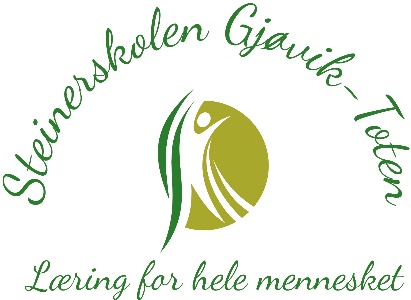 AngreskjemaVed kjøp av skoleplass/bekreftelse av tilbud om skoleplass.(Fyll ut og returner skjema innen 14 dager dersom du vil gå fra avtalen.)Utfylt skjema sendes til:Steinerskolen Gjøvik-Toten Strandvegen 4 2816 GjøvikEller epost: gjovik@steinerskolen.noJeg underretter herved om at jeg ønsker å gå fra min avtale om skoleplass.(Sett kryss)Jeg har innbetalt foreldrebidrag og ber om å få tilbakebetalt dette. Jeg er kjent med at angrefristen er 14 dager fra dato for avtaleinngåelse. Avtalen ble inngått da skoleplassen ble registrert i skolens administrasjon ved vedtak.Jeg har ikke innbetalt noe til skolen og krever ikke å få noe tilbakebetalt.Elevens navn:____________________________________________________Navn på den som har signert søknaden (når søker er under 18 år)____________________________________________________
Adresse:______________________________

_____________________________________
Kontonummer for eventuell tilbakebetaling: __________._____.____________
Eventuell tilleggsinformasjon: Dato:_________________________________________________________Signatur (av samme person som har signert søknaden)